Martfű Város Polgármesterétől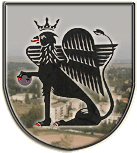 5435 Martfű, Szent István tér 1. Tel: 56/450-222; Fax: 56/450-853E-mail: titkarsag@ph.martfu.huELŐTERJSZETÉSa nem közművel összegyűjtött háztartási szennyvíz begyűjtésére vonatkozó közszolgáltatási szerződés elfogadásáraMartfű Város Önkormányzata Képviselő-testületének 2015. február 26-i üléséreElőkészítette: Baloghné Juhász Erzsébet irodavezetőVéleményező: Pénzügyi, Ügyrendi és Városfejlesztési BizottságDöntéshozatal: egyszerű többségTárgyalási mód: nyilvános ülésTisztelt Képviselő-testület!A vízgazdálkodásról szóló 1995. évi LVII. törvény (továbbiakban Vgtv.), 44/C. § (1) bekezdésében foglaltak szerint az önkormányzat vagy azok társulása kötelezően ellátandó közszolgáltatásként a nem közművel összegyűjtött háztartási szennyvíz begyűjtésére közszolgáltatást (továbbiakban: közszolgáltatás) szervez és tart fenn.A közszolgáltató kiválasztásához három árajánlatot kérünk be, tekintettel arra, hogy településünk belterületén teljes mértékben kiépített a közcsatorna hálózat, - külterületi lakott ingatlan száma minimális – ily módon a nem közművel összegyűjtött háztartási szennyvízre vonatkozó közszolgáltatás megszervezése nem tartozik a közbeszerzésekről szóló 2011. évi CVIII. törvény hatálya alá.A legkedvezőbb árajánlatot az NHSZ Szolnok Kft.-től kaptuk.Kérem a Tisztelt Képviselő-testületet, hogy az előterjesztés mellékletét képező, a nem közművel összegyűjtött háztartási szennyvíz begyűjtésére vonatkozó közszolgáltatási szerződést szíveskedjen jóváhagyni.Határozati javaslat:Martfű Város Önkormányzat Képviselő-testületének…../2015. (….) Ö. határozataa nem közművel összegyűjtött háztartási szennyvíz begyűjtésére vonatkozó közszolgáltatási szerződés elfogadásárólMartfű Város Önkormányzatának Képviselő-testülete megtárgyalta a nem közművel összegyűjtött háztartási szennyvíz begyűjtésére vonatkozó közszolgáltatási szerződés elfogadásáról szóló előterjesztést, mely alapján a határozat mellékletét képező, a nem közművel összegyűjtött háztartási szennyvíz begyűjtésére vonatkozó közszolgáltatási szerződést az NHSZ Szolnok Közszolgáltató Nonprofit Kft-vel megköti.A Képviselő-testület felhatalmazza a polgármestert a közszolgáltatási szerződés aláírására.Erről értesülnek: Jász-Nagykun-Szolnok Megyei Kormányhivatal SzolnokValamennyi képviselő helybenNHSZ Szolnok Közszolgáltató Nonprofit Kft Szolnok, József A. út 85.Martfű, 2015. február 19.									Dr Papp Antal									 polgármesterLátta: Szász Éva jegyző